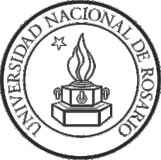 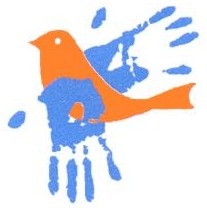 UNIVERSIDAD NACIONAL DE ROSARIOFACULTAD DE HUMANIDADES Y ARTESESCUELA DE POSGRADODOCTORADO EN EDUCACIÓNLa comunicación xxxxxxxxxxxxxx para el desempeño xxxxxxxxxxxxxxx en instituciones de Ecuador. Doctorando/a: (apellidos y nombres completos tal como figura en cédula y pasaporte) No. Cédula de identidadDirector de Tesis: (apellidos y nombres completos tal como figura en cédula y pasaporte)No. Cédula de identidadCo director: (apellidos y nombres completos tal como figura en cédula y pasaporte)No. Cédula de identidadRosario, septiembre de 2023ÍNDICE                                                                           PORTADA ……………………………….…………………………………………1ÍNDICE   ……………………………………………………………………………2                                                                                                     PRESENTACIÓN       ………………………………………………………………3CAPÍTULO IEL PROBLEMAPlanteamiento del problema…………………………………………………………5Formulación del problema…………………………………………………………..9Objetivos…………………………………………………………………………….9    Objetivos Generales    Objetivos EspecíficosJustificación………………………………………………………………………...10Palabras Clave ……………………………………………………………………..11CAPÍTULO IIMARCO TEÓRICOEstado del arte ………………...………………………..…………………………..13Fundamentación Teórica……………………………………………………………16Preguntas de investigación…….……………………………………………………30CAPÍTULO IIIMARCO METODOLÓGICONivel de la Investigación……………………………………………………………31Diseño de la investigación ………………………………………………………….31Referente empírico..………………………………………………………………...33Técnicas e Instrumentos de la investigación………………………………………..35Validez y Confiabilidad de los Instrumentos……………………….………………36Técnicas de Procesamiento  y Análisis de Datos…………………………………...37Referencias Bibliográficas  …………………………………………………………39PRESENTACIÓNEl presente proyecto de investigación doctoral analiza la problemática de la xxxxxxxxxxxxxxxxxxxxxxxxx entre profesor - alumno en la enseñanza – aprendizaje y evalúa cómo la xxxxxxxxxxxxxxxxxxxxxxxxxx potencia el desempeño docente en universidades del Ecuador; toda vez que, los alumnos aprenden mejor cuando el docente xxxxxxxxxxxxxx se comunica xxxxxxxxxxxxxxxxx en el entorno académico.CAPÍTULO IEL PROBLEMAPlanteamiento del problemaEn el Ecuador, el 22 de julio de 2008 dictó plazo de un año, deberá determinar la situación académica y jurídica de xxxxxxxxxxxxxxxxxxxxxxxxxxxx, deberá determinar la situación académica y jurídica de xxxxxxxxxxxxxxxxxxxxxxxx, plazo de un año, deberá determinar la situación académica y jurídica de xxxxxxxxxxxxxxxxxxx.Justificación En el Ecuador, el 22 de julio de 2008 dictó plazo de un año, deberá determinar la situación académica y jurídica de todas las plazo de un año, deberá determinar la situación académica y jurídica de todas, plazo de un año, deberá determinar la situación académica y jurídica de todas.Palabras ClaveDesempeño docente: es un profesional con poca o ninguna experiencia docente que se integra a una comunidad educativa.Comunicación eficaz: es el proceso que permite al docente sociabilizarse de mejor manera con el centro educativo donde va a trabajar, para garantizar su adaptación y el logro de resultados en un corto plazo.CAPÍTULO IIMARCO TEÓRICOEstado del ArteEn el Ecuador, el 22 de julio de 2008 dictó plazo de un año, deberá determinar la situación académica y jurídica de todas las plazo de un año, deberá determinar la situación académica y jurídica de todas, plazo de un año, deberá determinar la situación académica y jurídica de todas.Preguntas de investigación¿Cómo aporta la comunicación eficaz al buen desempeño docente universitario?Cuáles son las prácticas de evaluación de comunicación eficaz aplicables al desempeño docente universitario de Ecuador?¿Qué peso tiene la CAPÍTULO IIIMARCO METODOLÓGICODiseño de la investigación En el Ecuador, el 22 de julio de 2008 dictó plazo de un año, deberá determinar la situación académica y jurídica de todas las plazo de un año, deberá determinar la situación académica y jurídica de todas, plazo de un año, deberá determinar la situación académica y jurídica de todas.La metodología empleada   para el diseño de la presente investigación es la cualicuantitativa, propia de la   investigación descriptiva.Referencias bibliográficas